Доброе утро, уважаемые родители и ребята! Предлагаю вашему вниманию лепку на тему:  «В далеком космосе»Цель: Продолжать освоение техники рельефной лепки: предложить детям вместе создать рельефную картину, включающую разные космические объекты (солнце, планеты, звёзды, созвездия, кометы). Инициировать самостоятельный поиск средств и приёмов изображения (скручивание и свивание удлинённых цилиндров для хвоста кометы, наложение слоев всолнечной короне); напомнить о возможности смешивания цветов пластилина, о пластилиновой растяжке для эмоционально-цветового решения темы. Развивать чувство композиции. Воспитывать интерес к сотворчеству.Предварительная работа. При подготовке детей к занятиям лепкой по космической теме можно использовать произведения художественной литературы: прекрасную сказку Антуана де Сент-Экзюпери ≪Маленький принц≫, ≪Незнайку на Луне≫ Н. Носова, рассказы и стихи о космосе и космонавтах разных авторов. Могут также быть полезны популярные иллюстрированные издания по астрономии для детей. Наблюдение звёздного неба. Экскурсия в планетарий. Просмотр спектакля ≪Маленький принц≫. Беседа о Солнечной системе, о Вселенной, о звёздах, созвездиях и знаках Зодиака. Рисование звёздного неба, вырезание звёзд. Изготовление силуэтов созвездий и выкладывание звёздочек. Рассматривание изразцов и других рельефных изображений. Чтение стихотворений и рассказов о космосе. Для будущей рельефной картины нужно заранее подготовить композиционную основу - ночное небо или космическое пространство.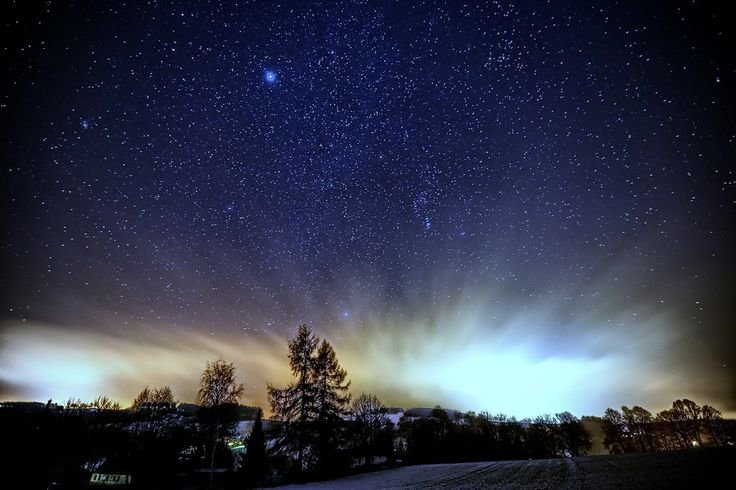 1. Большую прочную коробку можно превратить в отличную вертикальную панораму (в виде телевизора), разрисовав её гуашью, смешанной с небольшим количеством клея ПВА или покрыв тонким слоем пластилина. Размазывание пластилина - огромное удовольствие для маленьких детей. Эту работу нужно поручить им.2. Керамические (пластмассовые, деревянные) плитки заготавливаются почислу детей или из расчёта одна плитка на двоих. Дети работают индивидуально или парами и составляют из плиток большую панораму.3. Крышку от старого стола, ненужный лист оргалита или другой прочный материал можно зачистить и разрисовать (раскрасить).4. Если под рукой нет подходящих материалов, можно обойтись любой прочной бумагой большого размера (или же использовать остатки обоев).На подготовленной основе будем лепить пластилиновую картину! Например,≪Весёлая комета на звёздном небе≫. Или любую другую.Содержание занятия.Воспитатель приглашает детей полюбоваться ночным небом, которое они изобразили сами, достаёт подзорную трубу, свёрнутую из бумаги, всматривается через неё в картину и комментирует: ≪Сверкают звёзды необыкновенной красоты, мчится комета - хвост по небу разметала. А вот планеты кружатся в хороводе...≫ Одновременно с комментарием размещает на небе вылепленные из пластилина или вырезанные из фольги 2-3 звёздочкии комету, хвост которой составлен из разных элементов: цилиндров и конусов разной длины и толщины, сплющенных лент с насечками, свитых между собой жгутиком (в лепке) или из рваных полосок бумаги и бумажных жгутов разного цвета и ленточек серпантина (в аппликации). Дети сворачивают в трубочку листы бумаги и тоже рассматривают небо.Воспитатель читает детям стихотворение ≪Знаки Зодиака≫ Э. Фарджен:Двенадцать знаков Зодиака:Рогатый Козлик-забияка,В блестящих брызгах Водолей,Две Рыбы в чешуе огней,Барашек в облаках кудрявыхИ Бык бодливый в лунных травах,Двойняшки с вечной их вознёй,Рак с ослепительной клешнёй,Лев, с неба рыкающий грозно,И Девушка в накидке звёздной,Весы, висящие меж туч,И Скорпиона жгучий луч,Стрелец, что целится из мрака, -Двенадцать знаков Зодиака!Воспитатель спрашивает, что детям удалось увидеть в далёком космосе, и предлагает всем вместе создать космическую картину. Прикрепляет свои звёздочки и комету: прижимает к небу и примазывает (или приклеивает) в нескольких местах самые длинные части кометы. Показывает приём процарапывания и контррельефной лепки - примазывает пластилиновыйдиск, пальцем размазывает несколько ≪лучей≫, а потом с помощью стеки изображает звёздочку. Уточняет, что у нас получается картина-панорама.По своему желанию лепим или вырезаем - планеты и кометы, спутники и ракеты, инопланетян и космонавтов... Раскладываем на космической картине и передвигаем в поисках наиболее удачной композиции: самые крупные и тяжёлые на вид космические фигурки помещаем внизу, самые мелкие и лёгкие - вверху или равномерно по всему фону. Всё на месте? Ничего не потеряли? Никто никому не мешает? Красиво? Тогда прикрепляем: в лепкелегко прижимаем к фону, укрепляем на поверхности с помощью трубочек для коктейля или мягкой проволоки; в аппликации приклеиваем полуобъёмно, чтобы часть изображений (например, хвост кометы, огонь из сопла ракеты) приподнимались над поверхностью картины-основы.Пластилиновые хвосты комет слегка размазываем по поверхности, а бумажные - разрываем, сминает, скручиваем, будто они разметались по космическому небу.Физкультминутка.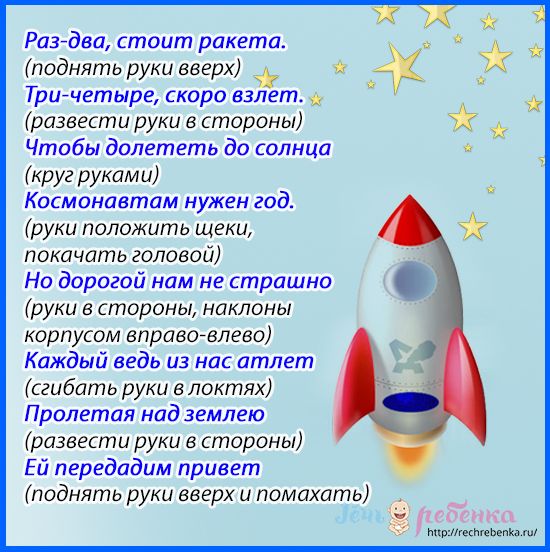 Космонавтов ≪выпускаем≫ из ракеты в открытый космос на шнурах. Гуманоидов усаживаем на летающие тарелки или приземляем - ≪прилуняем≫... Дети обдумывают свои замыслы, выбирают материалы и размещаются на полу возле картины или за столом. Педагог предлагает договориться, кто будет изображать для общей картины Солнце, а ктопланеты. Вспоминают о том, что можно смешивать пластилин разных цветов, чтобы передать колористические особенности Земли, Марса, Венеры, а в аппликации использовать фактурную бумагу. Дети экспериментируют в поисках способов изображения лунных кратеров, создают фантазийные звёздочки и кометы, обводят силуэты нескольких созвездий стекойи обозначают звёздочками. Вылепив отдельные изображения, раскладывают их на общей картине, ищут наиболее удачное композиционное изображение, и только потом прикрепляют - прижимают, примазывают, дополняют контррельефом и т.д.В конце занятия дети издали рассматривают свою картину через подзорныетрубы (свёрнутые в трубочку листы бумаги), обмениваются своими впечатлениями. Воспитатель сообщает, что впереди ещё очень много интересных занятий, и на этой картине вскоре появятся космические корабли, спутники и даже летающие тарелки с инопланетянами.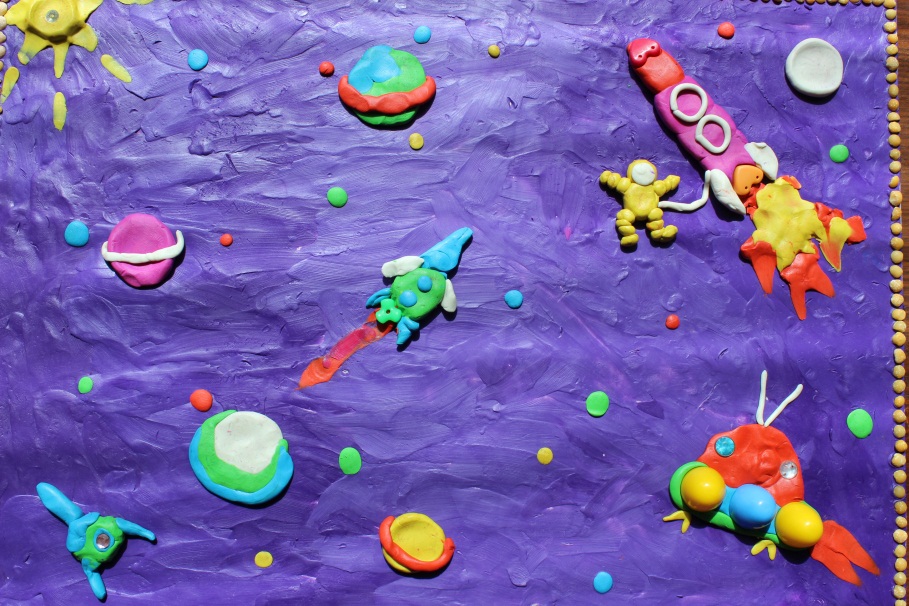 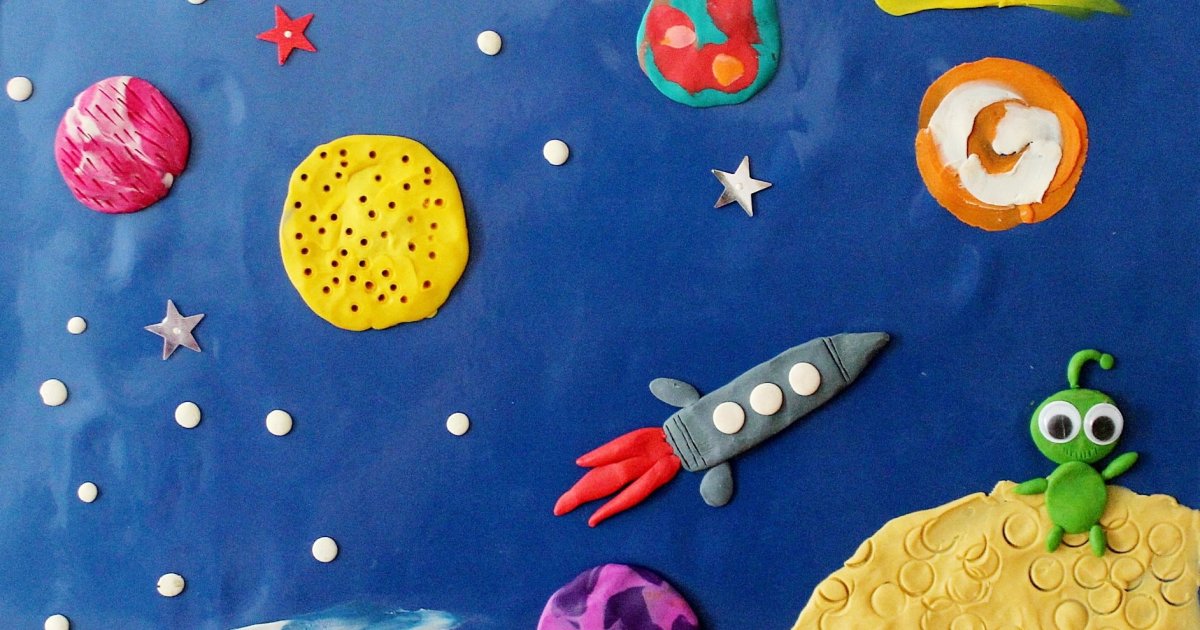 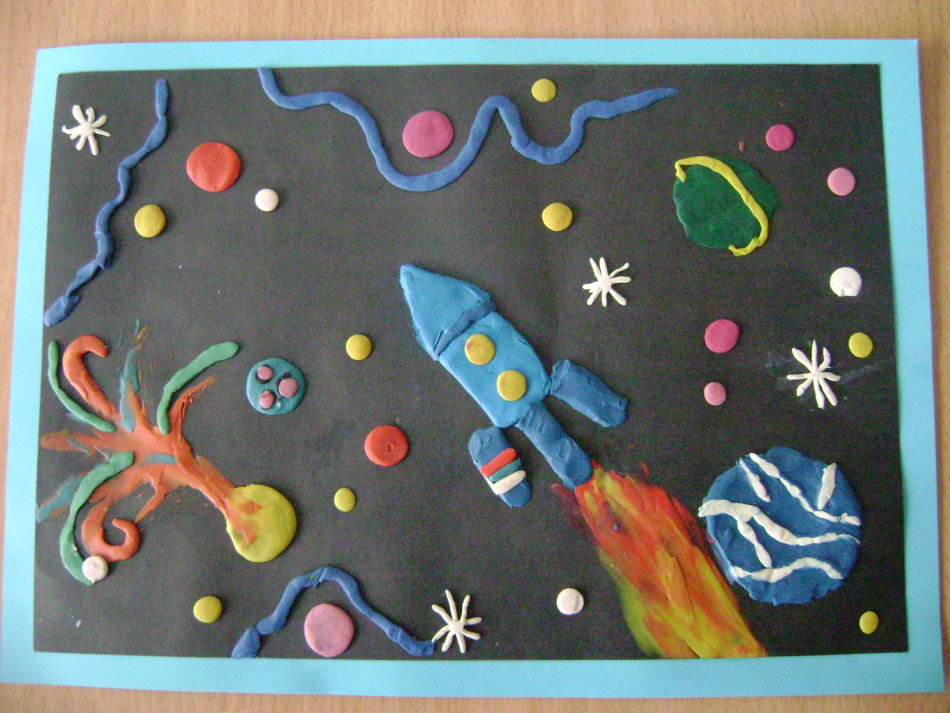 После занятия.Рисование на космическую тему по выбору. Составление карты звёздного неба.Подводим итог занятия, предлагаем детям рассказать, чем они занимались, что нового узнали, а потом оцениваем деятельность ребенка.Спасибо за внимание! Удачного дня!С уважением, воспитатель Шибкова Инесса Владимировна! 